Guided Notes: Homeostasis (Outcome 21)Biology 12								   Name: ______________________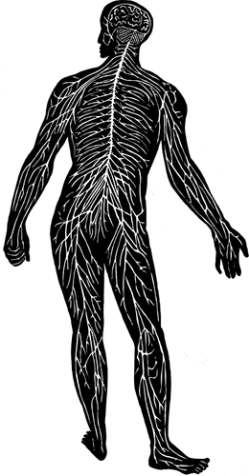 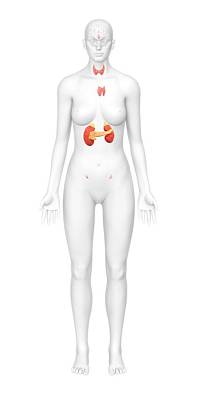 Homeostasis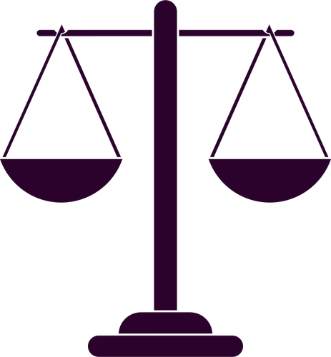 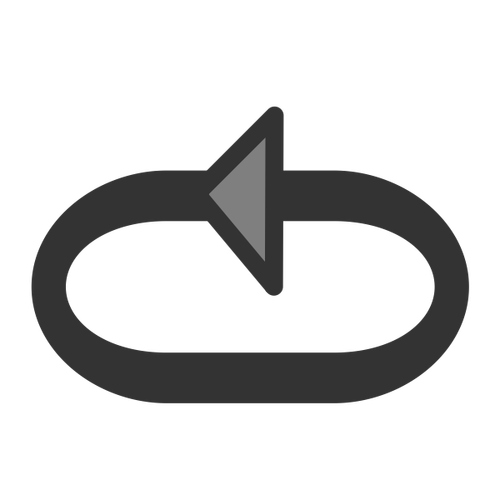 Negative Feedback Loop: Hormone Regulation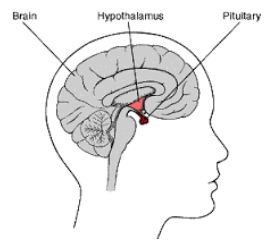 StimulusProduces ___________________ in variable.ReceptorDetects the ______________________ change (_____________________).Control CentreThe _____________________ gland releases its own ____________________ or a _____________________ hormone for another __________________ to respond to the receptor.Effector____________________ to the ____________________ of the control centre.Response___________________________ or ________________________ the stimulus.HomeostasisThe ______________________ becomes in __________________ and turns off the feedback loop.